Ο αθλητισμός ως εμπόρευμα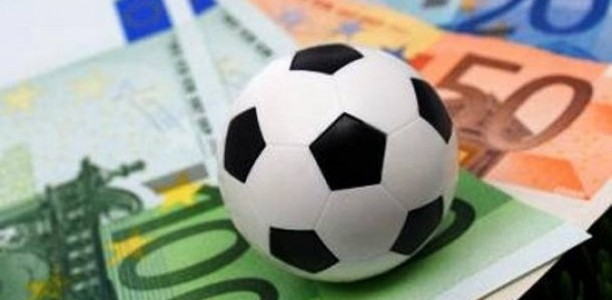 Γενικό Λύκειο ΒραχναιίκωνΕρευνητική Εργασία 3Συγγραφική ομάδαΑναστασόπουλος ΔανιήλΠαππά ΕλευθερίαΤζουράς ΘωμάςΧαλκιοπούλου ΝικολίαΒ' Τετράμηνοτου Σχολικού Έτους2 0 1 2  -  2 0 1 3Ευχαριστούμε πολύ τον κ. Κανελλόπουλο Δημήτριο για την καθοδήγησή που μας προσέφερε με σκοπό τη διεκπεραίωση αυτής της εργασίας.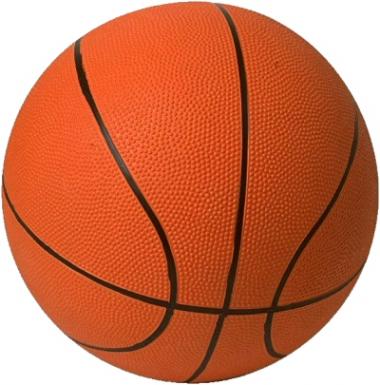 Πρόλογος - Προβληματική  Στο project αυτού του τετραμήνου θα ασχοληθούμε με τον αθλητισμό και το πως παρουσιάζεται ως εμπόρευμα. Θα προσπαθήσουμε δηλαδή να εξηγήσουμε και να αναλύσουμε το πώς και κατά πόσο συνδέεται ο αθλητισμός με την οικονομία και με ποιούς τρόπους παράγεται μέσω του αθλητισμού κέρδος για κάποιες βιομηχανίες. Έτσι θα καταφέρουμε να φτάσουμε σε ένα γενικό συμπέρασμα για το αν ο αθλητισμός θα έπρεπε να εκλαμβάνεται ως εμπόρευμα αλλά και πόσο έχουν καταρρεύσει το ιδανικά του αθλητισμού για χάρη του οικονομικού συμφέροντος. Επίσης ένα θέμα που θα θίξουμε είναι η προβολή του αθλητισμού μέσω τον ΜΜΕ και της διαφήμισης. Άλλα θέματα με τα οποία θα ασχοληθούμε είναι η βία στους αθλητικούς χώρους, τα τυχερά παιχνίδια στον αθλητισμό και γενικά η επιρροή του αθλητισμού στην παγκόσμια οικονομία.  Τέλος, θα παραθέσουμε τα αποτελέσματα μίας έρευνας που πραγματοποιήσαμε με βάση το τί πιστεύει η κοινωνία για διάφορες πτυχές της εμπορευματοποίησης του αθλητισμού. Οι επιμέρους εργασίες μοιράστηκαν ως εξής:Αναστασόπουλος Δανιήλ: Οι αθλητές ως εμπόρευμαΟικονομική στήριξη αθλητών από το κράτοςΑθλητική παιδεία στο σχολείοΠαππά Ελευθερία:Διαφήμιση αθλητισμούΑθλητισμός και ΜΜΕΤζουράς Θωμάς:Τυχερά παιχνίδιαΒανδαλισμός στα γήπεδαΟ αθλητισμός στο παρελθόν και σήμεραΧαλκιοπούλου Νικολία:Διακίνηση παράνομων ουσιών (doping)Ολυμπιακοί Αγώνες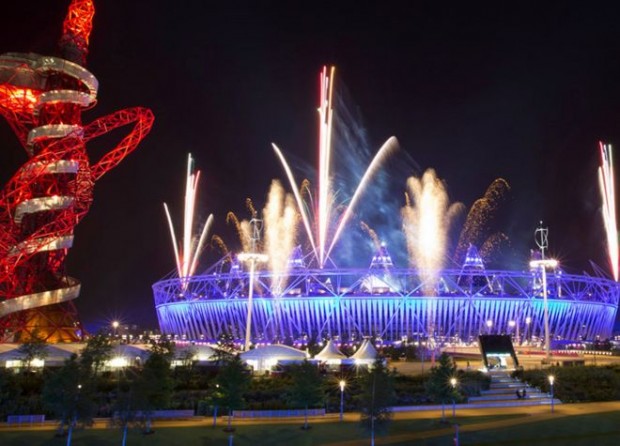 Ο  αθλητισμός στο παρελθόν και σήμεραΗ έννοια του αθλητισμού έχει αλλοιωθεί αρκετά κατά το πέρασμα των αιώνων. Ο αθλητισμός, μετατράπηκε τα τελευταία χρόνια ,σε εμπόρευμα, που υπακούει στο νόμο του χρήματος. Οι αθλητές πλέον δε συναγωνίζονται, δεν αγωνίζονται για τον αγώνα, το στεφάνι και το μετάλλιο, όπως γινόταν στο παρελθόν. Κύριο μέλημά τους ,τώρα, είναι η απόκτηση πολλών χρημάτων, η ικανοποίηση των προσωπικών τους φιλοδοξιών και η αύξηση της δημόσιας εικόνα τους. Καταλήγουν τελικά να εμπορεύονται τον εαυτό τους, να μετατρέπονται σ’ αντικείμενα αγοραπωλησίας και σε μεσάζοντες για την απόκτηση εύκολου κέρδους. Επικρατεί αθέμιτος ανταγωνισμός για πρωταθλητισμό με εξαγορές αθλητών ή αγοραπωλησίες συλλόγων. Γίνονται δωροδοκίες αθλητών, ομάδων και διαιτητών για τη συμφωνία  των αποτελεσμάτων συγκεκριμένων αγώνων. Οι αγώνες πλέον δεν «εξελίσσονται μέσα στα γήπεδα» , ζωντανά,  μπροστά στα μάτια χιλιάδων θεατών.Το  τελικό  αποτέλεσμα  είναι  προκαθορισμένο  και  απλώς έρχεται να ολοκληρώσει μια καλοστημένη  απάτη-μια απάτη που «χαρίζει», απλόχερα ,πολλά  χρήματα σε ορισμένους  εμπλεκόμενους ανθρώπους. Ωστόσο οι  τρόποι αυτού του είδους  για την απόκτηση εύκολου κέρδους προσβάλουν τον χαρακτήρα του αθλητισμού –που μας έρχεται ως κληρονομιά από το παρελθόν-καταστρέφουν το κύρος του ως έννοια και δημιουργούν τις κατάλληλες προϋποθέσεις  για  μια  τέλεια αντίθεση του σύγχρονου αθλητισμού με του παρελθόντος.Οι αθλητές ως εμπόρευμα  Στις μέρες μας, οι αθλητές, οι οποίοι "παράγονται", διακινούνται, πωλούνται και αγοράζονται στους διαφόρους ομίλους μπορούν πλέον να θεωρηθούν είδος εμπορεύματος. Πληροφορούμαστε καθημερινά για πωλήσεις και αγορές αθλητών για εκατομμύρια ευρώ/δολάρια . Είναι φανερό πλέον πως απλά χρησιμοποιούνται για το οικονομικό συμφέρον της βιομηχανίας του αθλητισμού.Η βιομηχανία του αθλητισμού είναι σήμερα από τις πλέον ισχυρές οικονομικές επιχειρήσεις και ίδιος έχει ενταχθεί στο σύγχρονο μάρκετινγκ. Όταν λοιπόν η αθλητική ομάδα θεωρείται                                      επιχείρηση, η ίδια και οι χορηγοί   της θέτουν ως στόχο την αύξησητων κερδών και επομένως, η πάση θυσία       και με κάθε μέσο νίκη του αθλητή αποτελεί σκοπό για τη μεγιστοποίηση του κέρδους. Η επίτευξη των χρυσών μεταλλίων έχει αποκτήσει υψηλή αξία και η ανάγκη για επιτυχία πιέζει πολύ τους αθλητές, να γίνουν πρωταθλητές. Η φράση «ο δεύτερος δεν είναι τίποτα, ο πρώτος είναι τα πάντα» περιγράφει το σύγχρονο τρόπο σκέψης σε πολλές περιπτώσεις.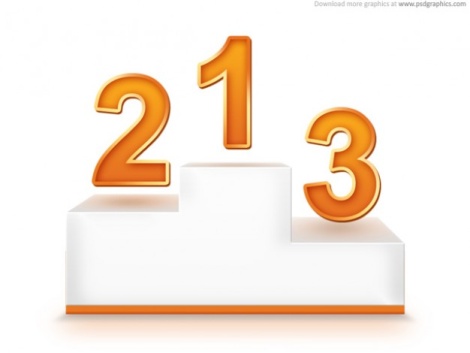   Είναι επίσης σκόπιμο να αναφέρουμε τις αρνητικές συνέπειες των συμβολαίων που υπογράφονται μεταξύ ορισμένων αθλητικών ομοσπονδιών και των χορηγών τους, τα οποία προβλέπουν αμοιβή ανάλογα με τα αποτελέσματα ή τα μετάλλια που θα κατακτήσουν οι αθλητές σε μεγάλες αθλητικές διοργανώσεις. Το περιβάλλον των αθλητών συνολικά, από τον προπονητή μέχρι το γιατρό, τον αρχηγό της ομάδας και τους συγγενείς, μπορεί να συμβάλει στις πιέσεις που ασκούνται στους αθλητές.  Οι αθλητές δεν εκπροσωπούν πλέον τα ιδεώδη του αθλητισμού, αλλά είναι έρμαια στα χέρια  αθλητικών ομίλων και διαφημιστικών εταιριών, και υπηρετούν απλά τα συμφέροντα των βιομηχανιών. Το πότε θα μπει τέλος σε αυτόν τον εξευτελισμό είναι άγνωστο.Οικονομική στήριξη αθλητών από το κράτος  «Συζητήθηκε η επίκαιρη ερώτηση της Βουλευτού Κοζάνης με θέμα «Ματαίωση συμμετοχής αθλητών σε Ευρωπαϊκές και Διεθνείς διακρίσεις λόγω οικονομικής κρίσης», όπου επισημάνθηκαν οι ματαιώσεις συμμετοχών Ελλήνων Αθλητών σε διεθνείς και Ευρωπαϊκές αθλητικές εκδηλώσεις λόγω της μη στήριξης τους από το Ελληνικό κράτος. Μετά τον Μιχάλη Παρμάκη, που ήρθε πρώτος από τους Έλληνες Αθλητές στον Κλασσικό Μαραθώνιο της Αθήνας και δεν έχει τη δυνατότητα να συμμετάσχει στις επόμενες διοργανώσεις λόγω υψηλού κόστους, δύο ακόμα αθλητές, τα αδέλφια Γκουντούλα από τα Σέρβια Κοζάνης, οι οποίοι συμμετείχαν επιτυχώς στους Ολυμπιακούς αγώνες με επιστολή τους στον Πρόεδρο του Ε.Κ.Ο.Φ.Ν.Σ. δηλώνουν την αδυναμία τους να συμμετάσχουν στις διοργανώσεις του 2013. Κατά την ανάπτυξη της πρωτολογίας της η Βουλευτής επισήμανε την αναγκαιότητα για την οικονομική στήριξη των Ελλήνων Αθλητών που εξυψώνουν το Ελληνικό φρόνημα και τον Ελληνικό Αθλητισμό. Επίσης ζητήθηκε από τον Υπουργό να τοποθετηθεί σχετικά με την πιθανότητα ελεύθερης πρόσβασης των διακριθέντων αθλητών στα τμήματα Φυσικής Αγωγής των Πανεπιστημίων της χώρας και της εξασφάλισης μετά την αποφοίτησή τους θέσης εργασίας στις βαθμίδες εκπαίδευσης ώστε και οι ίδιοι να μπορούν να εξασφαλίσουν τα προς το ζήν, να μπορούν να φέρνουν μετάλλια και διακρίσεις στην χώρα μας και να επωφελείται και η εκπαίδευση από τις γνώσεις από αυτούς που τιμούν τον αθλητισμό και την πατρίδα μας. »  Οι επιδώσεις των Ελλήνων αθλητών παρουσιάζουν ύφεση τα τελευταία χρόνια, γεγονός που δεν είναι τυχαίο. Η Πολιτεία είναι πλέον ανίκανη να υποστηρίξει νέους αθλητές, αποδίδοντάς το στην "οικονομική κρίση", η οποία είναι περισσότερο ηθική, καθώς τις ξαφνικές "εξαφανίσεις" υπέρογκων ποσών που προορίζονται για τον αθλητισμό δεν τις προκαλούν οι Ευρωπαίοι δανειστές μας! Το μεγάλο αθλητικό ταλέντο που έχουμε στην χώρα μας πάει χαμένο, αφού δεν είναι λίγες οι περιπτώσεις νέων και πολλά υποσχόμενων αθλητών που τελικά αφοσιώθηκαν σε άλλα επαγγέλματα, αφού η οικονομική στήριξή τους από το κράτος ήταν μηδαμινή. Οι αθλητές έχουν πλέον περάσει σε δεύτερη μοίρα, και αν η κατάσταση δεν αλλάξει, το σενάριο της "Ματαίωσης συμμετοχής ελλήνων αθλητών σε Ευρωπαϊκές και Διεθνείς διακρίσεις" πιθανότατα θα γίνει πραγματικότητα.Αθλητισμός και ΜΜΕΣε μια εποχή, που η σύγχρονη τεχνολογία και η πρόοδος στον τομέα της καθηλώνουν εκατομμύρια ανθρώπους για πολλές ώρες μπροστά στην τηλεόραση, είναι ανάγκη να εξετάσουμε τις σχέσεις Μέσων Μαζικής Επικοινωνίας και Αθλητισμού. Σίγουρα, η προσέγγιση στο θέμα αυτό απαιτεί ρεαλισμό και αποδοχή πραγματικοτήτων. Τα Μέσα διαδραματίζουν σήμερα έναν πολύ σημαντικό ρόλο όχι μόνο στο κεφάλαιο της απλής πληροφόρησης, αλλά και στη διαμόρφωση χαρακτήρων.Αναμφίβολα θα πρέπει να δεχτούμε τον καταλυτικό ρόλο που έχουν τα ΜΜΕ σήμερα στον άνθρωπο. Από μια απλή φωτογραφία μέχρι την παρουσίαση ενός απλού ντοκιμαντέρ ή τη μετάδοση μεγάλων αθλητικών γεγονότων. Αν, όμως, κάνουμε θέση κοινά αποδεκτή αυτήν την παραδοχή για το ρόλο των Μέσων, θα πρέπει από την άλλη να σταθούμε με ιδιαίτερη προσοχή στο μεγαλύτερο κοινωνικό φαινόμενο του αθλητισμού.Στη διαχρονική τους πορεία τα δυο αυτά κεφάλαια έχουν σημεία επαφής, βασικούς κοινούς άξονες, αλλά και σημεία συμπόρευσης. Όλα τα Μέσα προβάλλουν τα διάφορα αθλητικά προγράμματα γνωρίζοντας ότι αυτό αρέσει στους αναγνώστες, ακροατές και τηλεθεατές. Αυτή είναι μια πραγματικότητα. Μια άλλη, όμως, πραγματικότητα λέει ότι ο αθλητισμός σε παγκόσμια κλίμακα δεν θα γνώριζε τη σημερινή του ανάπτυξη, χωρίς την απαιτούμενη τοπική και διεθνή προβολή.Ανεπιφύλακτα η ομαλή και αρμονική συμπόρευση των ρόλων που έχουν να διαδραματίσουν τα δυο αυτά κεφάλαια στη ζωή του σύγχρονου ανθρώπου είναι επιτακτική όσο ποτέ άλλοτε. Και αυτό φαίνεται μέσα από τη διαχρονικότητα του αθλητισμού, όπου τον Ολυμπιονίκη τον διαφήμιζαν οι ίδιοι οι άνθρωποι, ρίχνοντας τα τείχη.Σήμερα που τα ΜΜΕ μέσα στη μάχη για ποιοτική και σφαιρική ενημέρωση διαθέτουν εκατομμύρια, αναζητούν και την εμπορική πλευρά των θεμάτων που καλύπτουν και ο Αθλητισμός αναδεικνύεται σε ένα εμπορικό θέμα. Χρειάζεται, λοιπόν, προσοχή μήπως η ανεξέλεγκτη προβολή και υπερπροβολή από τα ΜΜΕ εκφυλίζει το ίδιο το πνεύμα του Αθλητισμού. Μια συγκεκριμένη διαχωριστική γραμμή, μεταξύ της εμπορευματοποίησης και της διατήρησης του αθλητικού πνεύματος, θα πρέπει πάντα να αναδεικνύεται.Αθλητισμός και ΔιαφήμισηΌλες οι ομάδες θα βάλουν κάποια διαφήμιση στις φανέλες τους αργά ή γρήγορα. Για να γίνει αυτό όμως χρειάζεται χρόνος. Πρώτα για να βρει η κάθε ομάδα το χορηγό που θα διαφημίζει και μετά για να μπορέσουν  να σχεδιαστούν νέες φανέλες, αφού το σήμα του χορηγού της κάθε ομάδας δεν θα εμφανίζεται μόνο στις φανέλες των παικτών αλλά και σε αυτές που θα κυκλοφορούν στο εμπόριο. Σκοπός  είναι να γίνει  κάτι ανάλογο με τις ποδοσφαιρικές ομάδες της Ευρώπης που έχουν τεράστια κέρδη από τις διαφημίσεις που βάζουν στις φανέλες τους. Εμείς σε πρώτη φάση υπολογίζεται πως οι χορηγίες στις φανέλες θα αποφέρουν στις ομάδες μας περισσότερα από 100 εκατομμύρια δολάρια το χρόνο”, ανέφερε σχετικά ο αναπληρωτής κομισάριος, Adam Silver, που έχει αναλάβει το project με τις διαφημίσεις στις φανέλες των ομάδων . Η διαπίστωση ότι η διαφήμιση είναι η κινητήρια δύναμη του αθλητισμού δεν είναι πρωτότυπη. Ο αθλητισμός, σε όλα τα σπορ, είναι πλέον επαγγελματικός και η επίκληση των αρετών του ερασιτεχνισμού είναι εμφανώς υποκριτική και προσπαθεί να δημιουργήσει θετικές εντυπώσεις στο επικοινωνιακό επίπεδο. Όσοι ασχολούνται ερασιτεχνικά με τον αθλητισμό, δεν το κάνουν επειδή αποβλέπουν στο οικονομικό όφελος, αλλά διότι η σωματική δραστηριότητα μαζί με άλλους ανθρώπους προξενεί ευχαρίστηση, καλλιεργεί τη συνεργασία και την αλληλεγγύη και προσφέρει ικανοποίηση με τη νίκη ή τη διάκριση.                                         Στην ερασιτεχνική αθλητική δραστηριότητα δεν συναντάμε το σπόνσορσιπ και τη διαφήμιση, αλλά οι μεγάλες βιομηχανίες αθλητικών ειδών σε αυτό το κοινό στοχεύουν. 

Ο αθλητισμός άρχισε να έχει οικονομικό ενδιαφέρον μετά τους Ολυμπιακούς Αγώνες του Μονάχου, όταν η ΔΟΕ ανακάλυψε ότι ήταν ορατός ο κίνδυνος χρεοκοπίας των Αγώνων. Παράλληλα, η μεταγραφή του Ολλανδού Γιόχαν Κρόιφ από τον Αγιαξ στην Μπαρτσελόνα το 1973, αντί του ποσού-ρεκόρ του ενός εκατομμυρίου δολαρίων, και το Παγκόσμιο Κύπελλο του 1974, που πάτησε γερά πάνω στην τηλεόραση, ειδικά στην Ευρώπη, όπου σημείωσε και μεγάλες τηλεθεάσεις για την εποχή, αποκάλυψαν ότι ο αθλητισμός μπορούσε να εξελιχθεί σε ένα προνομιακό πεδίο οικονομικής δραστηριότητας, μιας και τα σπορ έγιναν ένα από τα ελκυστικότερα θέματα της βιομηχανίας της διασκέδασης. 

Οι μεγάλες επιχειρήσεις των Μέσων Μαζικής Επικοινωνίας, ιδιαίτερα οι τηλεοπτικές, έπαιξαν καθοριστικό ρόλο στη διάδοση και τα δημοφιλή αθλητικά γεγονότα , όπως επίσης και στην εμπορική εκμετάλλευσή τους. Πρακτικά, κανένα άλλο μέσο δεν μπορεί να προσεγγίσει τόσο μεγάλο αριθμό εν δυνάμει καταναλωτών με τη συχνότητα που το πετυχαίνει η τηλεόραση. 
Με το πέρασμα των χρόνων και την ανάπτυξη της τηλεόρασης και της βιομηχανίας παραγωγής τηλεοπτικών προγραμμάτων, η διαφήμιση φάνηκε να χάνει τη δύναμη και τη διεισδυτικότητά της. Ο διαρκώς αυξανόμενος αριθμός διαφορετικών τηλεοπτικών προγραμμάτων επέτρεψε στους τηλεθεατές να αλλάζουν κανάλι κατά τη διάρκεια προβολής των διαφημίσεων ή να ασχολούνται με άλλες, παράλληλες δραστηριότητες την ώρα εκπομπής τους, π.χ. δουλειές του νοικοκυριού.                                                                                                                                                                       Όμως οι τηλεθεατές πολύ δύσκολα μπορούν να αποφύγουν τη «δευτερεύουσα» διαφήμιση ή τη διαφήμιση σε δεύτερο πλάνο, που κυριαρχεί στη μετάδοση των αθλητικών γεγονότων, όπως π.χ. η διαφήμιση στη φανέλα ή στις πινακίδες γύρω από το γήπεδο. Οι νέοι και οι θεατές της μέσης ηλικίας, οι πιο δυναμικές ομάδες κοινού όσον αφορά στην αγοραστική δύναμη, που είναι δύσκολο να προσεγγιστούν με τους παραδοσιακούς τρόπους διαφήμισης,                                  αποτελούν το «φιλέτο» που ενδιαφέρει τους διαφημιστές. 

Ομάδες κοινού τις οποίες οι διαφημιστές μπορούν να προσεγγίσουν μέσα από τη μετάδοση των αθλητικών γεγονότων και η χορηγία μιας επιχείρησης σε ένα σπορ, σε μία ομάδα ή σε έναν αθλητή αποτελεί την πόρτα μέσω της οποίας η προσοχή των θεατών μπορεί να συγκεντρωθεί σε ένα προϊόν ή μία επιχείρηση. Η ενασχόληση με τον αθλητισμό έχει μεγάλη προστιθέμενη αξία στις κοινωνίες του σήμερα και οι επιχειρήσεις συνδέουν τον λογότυπό τους με τις αθλητικές δραστηριότητες, ώστε να επωφεληθούν από αυτή την προστιθέμενη αξία και να κερδίσουν ένα πλεονέκτημα στον εμπορικό ανταγωνισμό. Άλλωστε, δεν υπάρχει κάποια επιχείρηση που μπορεί να αδιαφορήσει για το τηλεοπτικό κοινό των 4 δισ. ανθρώπων που υπολογίζεται ότι παρακολούθησαν τους Ολυμπιακούς Αγώνες της Αθήνας ή των 3,1 δισ. ατόμων που υπολογίζεται ότι παρακολούθησαν τον τελικό του Παγκοσμίου Κυπέλλου ποδοσφαίρου του 2002. 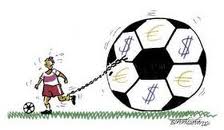 Τυχερά παιχνίδιαΤο χρήμα έχει θεοποιηθεί στην εποχή μας, καθώς είναι το μέσο για την πραγματοποίηση πολλών επιθυμιών μας. Εκεί που υπάρχει εύκολο χρήμα,  κρύβεται από πίσω μια ολοκληρωμένη απάτη. Αυτό συμβαίνει  και με τα τυχερά παιχνίδια, –και κυρίως το στοίχημα- τα οποία αποτελούν ένα σύστημα διανομής  εύκολου και  γρήγορου  πλούτου. Πολλά συμφέροντα-και κυρίως οικονομικά-κρύβονται πίσω από τα «αθώα» αυτά παιχνίδια. Ξέπλυμα «μαύρου» χρήματος και κάλυψη οικονομικών ζημιών κάπ οιων  ομάδων  είναι μερικά από αυτά.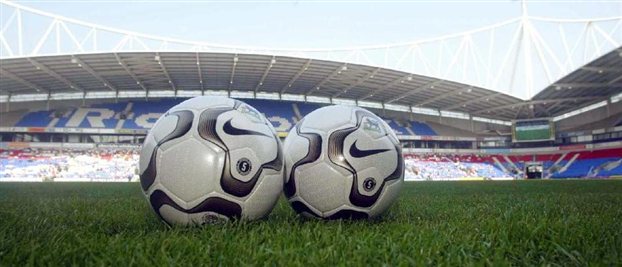 Τα  τυχερά  παιχνίδια  συμβάλουν τα μέγιστα στην εμπορευματοποίηση του αθλητισμού. Τεράστια, κολοσσιαία  κυκλώματα που στήνουν αγώνες –όχι  απαραίτητα  μόνο στο ποδόσφαιρο-έχουν απλώσει τα αχόρταγα  πλοκάμια  τους  σε  ολόκληρο  τον  κόσμο  και  εκμεταλλεύονται  με  πρωτοφανή  αναλγησία  την  ευγενής  άμιλλα  του  παγκόσμιου  αθλητισμού  με  μόνο  σκοπό την  απόκτηση  χρημάτων  μέσω  αυτών. Ειδικότερα  το  πιο  διεφθαρμένο  τυχερό  παιχνίδι  είναι  το  στοίχημα Το  στοίχημα-λένε  πολλοί- είναι  η  σύγχρονη  κατάρα  του  ποδοσφαίρου. Από  τότε  που  μπήκε  στη  ζωή  μας  ολοένα  και  αυξάνονται  οι  υποψίες  για  ύποπτα  παιχνίδια , «στημένους  αγώνες» , αφύσικες  ανατροπές  και  απρόσμενα  σκορ. Το  ποδόσφαιρο,  έχει  αλλοιωθεί  αρκετά  ως  άθλημα και  καθοδηγείται  από  το  στοίχημα. Η  νίκη  πλέον, επέρχεται  πολλές  φορές  στην  ομάδα  με  την  μικρότερη  δυναμικότητα, γιατί  έτσι  ικανοποιούνται  οι  «επιθυμίες»  ορισμένων  ανθρώπων. Όλα  τα  αθλήματα  και  κυρίως  το  ποδόσφαιρο  έχουν  εκφυλιστεί  κάτω  από  την  επίδραση  των  τεράστιων  οικονομικών  κερδών  που  οφείλονται  στα  τυχερά  παιχνίδια.ΧουλιγκανισμόςΟ  χουλιγκανισμός είναι  ένα  μεγάλο  πρόβλημα  που  μαστίζει  όλες  τις  φίλαθλες  χώρες  του  κόσμου  και  περικλείει  μέσα  του  όλες  τις  ανάρμοστες  συμπεριφορές  των  «υποτιθέμενων»  οπαδών  μιας  ομάδας-που  δε  συνάδουν  με  τα  «πιστεύω» της  κοινωνίας- και  οφείλονται στην  αγυρτεία  ορισμένων  ανθρώπων  και  σε  άλλες  αιτίες. Περιστατικά  χουλιγκανισμού  είναι   πράξεις  όπως η υβριστική  συμπεριφορά  οπαδών  σε  χώρους  του  γηπέδου , η  επιθετική    συμπεριφορά  τους   έξω  από  αυτό  και  οι    συγκρούσεις  ανάμεσά  τους    για  την  υπεράσπιση  των  ομάδων  τους.   ΙστορίαΤο  πρώτο  κρούσμα  χουλιγκανισμού  παρουσιάζεται  ανάμεσα  στον  αγώνα   της Πρέστον Νορθ  Εντ  με την Άστον Βίλα. Τον επόμενο χρόνο καταγράφηκαν συμπλοκές μεταξύ οπαδών της Πρέστον με οπαδούς της Κουίνς Παρκ  Ρέιντζερς .Στο διάστημα του μεσοπολέμου δεν καταγράφηκαν αντίστοιχα φαινόμενα. Από το 1965 αναφέρονται κάθε χρόνο κατά μέσο όρο περίπου 25 περιστατικά χουλιγκανισμού στην Αγγλία. Στην ήπειρο της Αμερικής έχουν καταγραφεί φαινόμενα χουλιγκανισμού από το 1964. Εκείνη τη χρονιά στο Περού σκοτώθηκαν περισσότεροι από 300 και τραυματίστηκαν 500 σε έναν αγώνα μεταξύ Αργεντινής και  Περού. (προκριματικός για τους Ολυμπιακούς Αγώνες του Τόκιο). Στη δεκαετία του 1970 καταγράφονται φαινόμενα χουλιγκανισμού και στην υπόλοιπη Ευρώπη πέραν της Αγγλία. Στη Ιταλία τότε πρωτοεμφανίστηκαν βίαιες πράξεις από οπαδούς σε γήπεδα ποδοσφαίρου, όπως οι ρίψεις επικίνδυνων αντικειμένων προς παίκτες και διαιτητές. Μετά  το  1974  ολοένα και περισσότερες Ευρωπαϊκές χώρες εμφανίζουν έντονα φαινόμενα χουλιγκανισμού. Μεταξύ τους η Ισπανία, η Τουρκία, η Νορβηγία, η Πολωνία, η Κροατία, η Ρωσία και η Ελλάδα.     Κάθε ήπειρος έχει τους δικούς της λόγους για να τα σπάει. Αυτή είναι η νέα θεωρία που φιλοδοξεί να σώσει τα γήπεδα από τη βία. Αυτό  όμως  που  προκαλεί  τη  βία  στα  γήπεδα    είναι  κυρίως  ψυχολογικοί  λόγοι  που  έχουν  έμμεση  σχέση  με  την  εμπορευματοποίηση  του  αθλητισμού:ο  οπαδός  οποιασδήποτε  ομάδας  θέλει  να  τη  βλέπει  να  κερδίζει  συνεχώς. Όταν  αυτή  ηττάται  τότε  εκείνος  αισθάνεται  ψυχολογική  και  συναισθηματική  καταρράκωση. Κατακλύζεται  από  θυμό  και  εκνευρίζεται  με  την  αντίπαλη  ομάδα  και  τότε  για  όλα  είναι  ικανός ,δημιουργώντας-τις  περισσότερες  φορές-  επεισόδια  και  κάνοντας  βανδαλισμούς  σε  ξένες  περιουσίες.      Μεγάλο  και  σημαντικό  ρόλο  στην  έξαρση  της  βίας  στους  χώρους  του  αθλητισμού   κατέχει  η  εμπορευματοποίηση  του, καθώς  οι  παράγοντες  των  ομάδων  για  να  κερδίσουν  χρήματα, δεν  υπολογίζουν  τίποτα  και  κανέναν, στήνουν  αγώνες  και  η   ομάδα  τους - η  οποία  είναι  συνήθως  η  ισχυρότερη- χάνει  από  μια  αδύναμη  σε  σχέση  με  αυτήν. Αυτό  εξαγριώνει  τους  οπαδούς  της  ισχυρής  ομάδας  και  τους  ωθεί  στο  να  προκαλέσουν  βανδαλισμούς  και  να  συμπεριφερθούν  βίαια.Η αθλητική παιδεία  Ο θεσμός του σχολικού αθλητισμού πρέπει να αποτελεί έναν από τους ακρογωνιαίους λίθους της εκπαιδευτικής πολιτικής μιας αναπτυγμένης χώρας. Με όλες του τις μορφές (φυσική αγωγή, αθλητική παιδεία, σχολικά πρωταθλήματα) στοχεύει όχι μόνο στην εξασφάλιση της καλής υγείας των μαθητών, αλλά και στη διαμόρφωση της φίλαθλής τους συνείδηση και, γιατί όχι, στον εντοπισμό των μελλοντικών ταλέντων. Δίκαια λοιπόν θεωρείται ως ο στυλοβάτης του αθλητικού μας οικοδομήματος. Βέβαια, το μάθημα της γυμναστικής στα ελληνικά σχολεία έχει πλέον την έννοια του διαλλείματος, όπου οι μαθητές παίρνουν απλώς μία μπάλα και παίζουν, χωρίς να καταλαβαίνουν, ή να τους ενδιαφέρει να καταλάβουν, τις βαθύτερες αξίες του αθλητισμού, πόσο μάλλον την επιτακτική ανάγκη να γίνουν υγιείς φίλαθλοι, έτσι ώστε να επέλθει η μελλοντική εξυγίανση των αθλητικών χώρων.  Θα πρέπει η Πολιτεία να μεριμνήσει για την παροχή αξιοπρεπούς αθλητικού εξοπλισμού στα σχολεία, καθώς και για την πρόσληψη διδακτικού προσωπικού με τα προσόντα να φέρει εις πέρας το δύσκολο έργο της αθλητικής διαπαιδαγώγησης των μαθητών.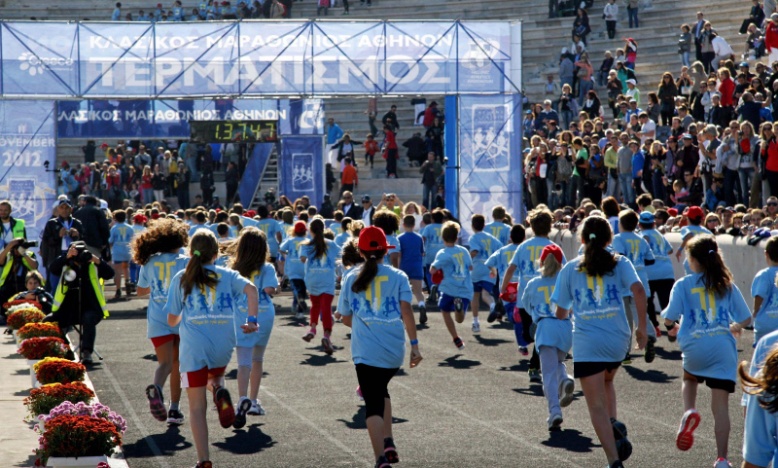  Η αθλητική παιδεία ίσως ν’ αποτελέσει μακροπρόθεσμα έναν βασικό τρόπο αντιμετώπισης της βίας στον αθλητισμό. Είναι βέβαιον ότι αυτή η βία μπορεί να έχει αφορμή τις «γηπεδικές» και οπαδικές διαφορές, τα αίτιά της, όμως, είναι βαθύτερα. Συνεπώς, κι αν ακόμη εκθρέψουμε γενιές φιλάθλων και όχι φανατικών οπαδών, δεν σημαίνει πως θα την καταπολεμήσουμε. Δεν αξίζει, όμως, να προσπαθήσουμε;Ολυμπιακοί ΑγώνεςΟι σύγχρονοι Ολυμπιακοί Αγώνες είναι μια κορυφαία διεθνής αθλητική εκδήλωση όπου λαμβάνουν χώρα το καλοκαίρι και το χειμώνα αθλητικοί αγώνες στους οποίους συμμετέχουν χιλιάδες αθλητές σε μια ποικιλία από διαγωνισμούς. Οι Ολυμπιακοί Αγώνες θεωρούνται ο μεγαλύτερος διαγωνισμός στον κόσμο του αθλητισμού με περισσότερες από 200 χώρες που συμμετέχουν. Η διοργάνωση αυτή πραγματοποιείται κάθε τέσσερα χρόνια. Η δημιουργία τους ήταν εμπνευσμένη από τους αρχαίους Ολυμπιακούς Αγώνες, που διεξήχθησαν στην Ολυμπία, στην Ελλάδα, από τον 8ο αιώνα π.Χ. έως τον 4ο μ.Χ. αιώνα. Ο Βαρόνος Pierre de Coubertin ίδρυσε τη Διεθνή Ολυμπιακή Επιτροπή (ΔΟΕ) το 1894. Η ΔΟΕ είναι το ανώτατο όργανο διοίκησης του Ολυμπιακού Κινήματος.Κάθε 4 χρόνια μια πόλη θα πρέπει να φιλοξενήσει τους Ολυμπιακούς Αγώνες. Η πόλη υποδοχής είναι υπεύθυνη για την οργάνωση και τη χρηματοδότηση των Αγώνων. Το Ολυμπιακό πρόγραμμα καθορίζεται από τη ΔΟΕ. Υπάρχουν διάφορες τελετουργίες, Ολυμπιακά σύμβολα, όπως η Ολυμπιακή σημαία και η δάδα, καθώς και οι τελετές έναρξης και λήξης. Πάνω από 13.000 αθλητές ανταγωνίζονται στους Θερινοί Ολυμπιακοί Αγώνες και Χειμερινούς Ολυμπιακούς Αγώνες σε 33 διαφορετικά αθλήματα και σχεδόν 400 εκδηλώσεις. Όσοι τερματίζουν στην πρώτη, δεύτερη και τρίτη θέση  σε κάθε περίπτωση λαμβάνουν ολυμπιακά μετάλλια: χρυσό, ασήμι, και χάλκινο, αντίστοιχα.Οι Αγώνες έχουν αυξηθεί σε μέγεθος σε σημείο που σχεδόν κάθε έθνος εκπροσωπείται. Η ανάπτυξη έχει δημιουργήσει πολλές προκλήσεις, συμπεριλαμβανομένων του μποϋκοτάζ, του ντόπινγκ, της δωροδοκίας, και των τρομοκρατικών ενεργειών. Κάθε δύο χρόνια, οι Ολυμπιακοί Αγώνες και τα μέσα ενημέρωσης της έκθεσης, παρέχουν σε άγνωστους αθλητές την ευκαιρία επίτευξης της εθνικής, και μερικές φορές της διεθνής φήμης. Οι Αγώνες αποτελούν επίσης μια ευκαιρία για την πόλη υποδοχέα και τη χώρα να παρουσιάσουν τον εαυτό τους στον κόσμο.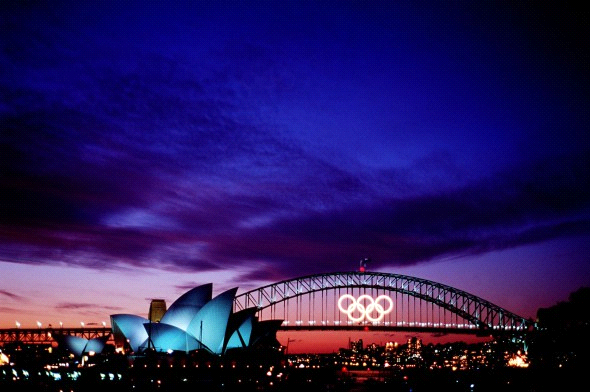 Η Επιρροή Στην ΟικονομίαΠολλές μελέτες έχουν δημιουργηθεί για την αξιολόγηση των οικονομικών και κοινωνικών οφελών της εκμετάλλευσης μεγάλων γεγονότων, όπως είναι και οι Ολυμπιακοί Αγώνες. Οι χώρες συχνά σπαταλούν μεγάλα χρηματικά ποσά για την προώθηση και την οργάνωση των Ολυμπιακών Αγώνων. Οι κυβερνήσεις πάντα προωθούν τους Ολυμπιακούς Αγώνες ως ευεργετικούς για την οικονομία και τους πολίτες.Όταν σκεφτόμαστε τους Ολυμπιακούς Αγώνες, εμείς συχνά υποθέτουμε ότι παρέχουν μια τεράστια άνθηση στην τοπική οικονομία, αλλά στην πραγματικότητα το αποτέλεσμα δεν είναι τόσο θετικό. Αν πάρουμε για παράδειγμα το κόστος του Λονδίνου ύψους 9 δισ. ευρώ, σε σύγκριση με την ετήσια ανάπτυξη της οικονομίας του Ηνωμένου Βασιλείου, είναι  περίπου ισοδύναμο με το 0,7 % του ΑΕΠ, αλλά οι δαπάνες αυτές καταχωρούνται σε διάστημα περίπου πέντε χρόνια, δημιουργώντας έτσι ελάχιστη επίδραση στην οικονομία της χώρας .Ποια είναι όμως τα βασικά πλεονεκτήματα και ποια τα βασικά μειονεκτήματα των Ολυμπιακών Αγώνων ως προς την ελληνική οικονομία;Πλεονεκτήματα:Οφέλη για τον τουρισμό. Μέσα από τους Ολυμπιακούς Αγώνες προβάλλεται ο πολιτισμός και το ήθος μιας χώρας. Άνθρωποι από όλο τον κόσμο ταξίδεψαν ως την Ελλάδα για να παρακολουθήσουν από κοντά τη διοργάνωση.Η Αθήνα σημείωσε ιδιαιτέρως μεγάλη πρόοδο στις μεταφορές, με ένα υπερσύγχρονο αερολιμένα, ένα μοντέρνο σύστημα μετρό, προαστιακό σιδηροδρομικό σύστημα, μητροπολιτική γραμμή τραμ και περιαστική οδική αρτηρία. Ο ειδικός αστικού σχεδιασμού Γιώργος Τζιράλης επικροτεί τα επιτεύγματα, αναφέροντας ότι μείωσαν τη ρύπανση και ενίσχυσαν την οικονομική ανάπτυξη. Επιπρόσθετα, τα συνεργία κατασκευών, αναμετρούμενα με το χρόνο, δημιούργησαν πληθώρα σταδίων και βοηθητικών εγκαταστάσεων. Άλλοι Αθηναίοι επικέντρωσαν τις ενέργειές τους στον ιδιωτικό τομέα, ανακαινίζοντας τα περισσότερα τοπικά ξενοδοχεία και αντικαθιστώντας τα παλιά ταξί. Και οι τρεις εγχώριες εταιρείες κινητής τηλεφωνίας δημιούργησαν καθολικό σύστημα κινητής τηλεφωνίας, προς όφελος των εισερχομένων τουριστών. Η Αθήνα βίωσε οικοδομική άνθιση την οποία είχε να δει από το χρυσό αιώνα του Περικλέους. Το πλήθος δαπανών χάρισε στην πρωτεύουσα πλουσιοπάροχες και ολοκαίνουργιες υποδομές. Μειονεκτήματα:Ο μεγαλύτερο πρόβλημα ήταν και εξακολουθεί να είναι η χρήση των δαπανηρών υποδομών που κληρονόμησε η Αθήνα. Η οργανωτική επιτροπή απέρριψε την επιλογή της Ατλάντα για κατασκευή προσωρινών εγκαταστάσεων οι οποίες μπορούν να αποσυναρμολογούνται ταχύτατα. Αντιθέτως, ακολούθησε τον πιο ακριβό δρόμο, κατασκευάζοντας υπερσύγχρονα στάδια, όπως την αρένα άρσης βαρών αξίας 50 εκατ. ευρώ. Η κυβέρνηση, η οποία κατηγορείται από πολλούς για κακό μετα-Ολυμπιακό προγραμματισμό, έχει βρει απίθανους μισθωτές για κάποια από τα κτίρια. Υπάρχουν σχέδια για μετατροπή της αρένας άρσης βαρών σε πανεπιστημιακές τάξεις, ενώ η αρένα μπάντμιντον λειτουργεί πλέον ως θέατρο 2.000 θέσεων. Ωστόσο, άλλες εγκαταστάσεις, όπως η πισίνα, είναι εγκαταλελειμμένες ή σχεδόν εγκαταλελειμμένες, ενώ ο υπαίθριος χώρος γύρω από το κεντρικό συγκρότημα εξακολουθεί να είναι άγονος.   Οι συζητήσεις επικεντρώνονται στο αν τα ακαθόριστα πλεονεκτήματα ξεπερνούν σε σπουδαιότητα το λογαριασμό που κλήθηκαν να πληρώσουν οι Έλληνες φορολογούμενοι. Όσοι αναφέρονται στα πλεονεκτήματα βλέπουν ένα "ντεμπούτο" όμοιο με αυτό προηγούμενων διοργανωτριών χωρών, όπως το οικονομικά ισχυρό Τόκιο το 1964 και η εκδημοκρατισμένη Σεούλ το 1988. Η Αθήνα επεδίωξε να διώξει την εικόνα της πρωτεύουσας της πιο φτωχής Δυτικής χώρας της ΕΕ και να διοργανώσει την πιο επιτυχημένη αθλητική διοργάνωση του κόσμου, με κάθε δυνατό τρόπο. Παρόλα αυτά φαίνεται πως ήταν κάτι που δεν άξιζε.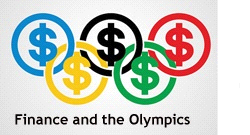 Φαρμακοδιέγερση(Doping)Η Διεθνής Ολυμπιακή Επιτροπή ονομάζει doping τη χρήση ουσιών από τον αθλητή που είναι ξένες προς τις μεταβολικές διεργασίες του ανθρωπίνου οργανισμού, ή και φυσιολογικών ουσιών σε μεγαλύτερη ποσότητα με ασυνήθεις οδούς εφαρμογής, ή και τη χρήση ορμονών κι άλλων παρόμοιας δράσης προϊόντων, με σκοπό την τεχνητή και παράνομη βελτίωση των επιδόσεων του στα αθλήματα. Η χρήση των φαρμάκων για την ενίσχυση της απόδοσης θεωρείται ανήθικη από τους περισσότερους διεθνείς αθλητικούς οργανισμούς, αν και ειδικοί σε θέματα ηθικής έχουν υποστηρίξει ότι είναι λίγο διαφορετική από τη χρήση των νέων υλικών στην κατασκευή των αθλητικών ενδυμάτων και του αθλητικού εξοπλισμού, τα οποία ομοίως μπορούν να δώσουν στους ανταγωνιστές ένα αθέμιτο πλεονέκτημα έναντι των υπολοίπων. Οι λόγοι για την απαγόρευση των ουσιών αυτών είναι κυρίως οι δήθεν κινδύνος για την υγεία των αθλητών, την ισότητα των ευκαιριών για τους αθλητές, καθώς και την υποτιθέμενη επίδραση του υποδειγματικού "καθαρού" ("ντόπινγκ-free") σπορ για το κοινό.Το doping όμως δεν είναι κάτι καινούργιο στην ιστορία του αθλητισμού. Ξεκινά ήδη από την αρχιαότητα και, πιο συγκεκριμένα, από την Αρχαία Ολυμπία.Κατα τον 5ο αιώνα π.Χ η ιατρική κάνει τα πρώτα μεγάλα βήματα συμμετοχής της στους αγώνες.Οι αθλητές ελέγχονταν ιατρικά για την ικανότητά τους να αγωνιστούν, υποβάλλονταν σε έντονη φυσιοθεραπεία με λουτρά, μαλάξεις, πεζοπορίες κ.ο.κ. Ειδικές δίαιτες είχαν προταθεί για τους ασκούμενους, σαν προάγγελοι των σημερινών πολύπλοκων διαιτολογίων για αθλητές. Γνωρίζουμε μια τέτοια δίαιτα. Ήταν η κατανάλωση πολλών σύκων, φρούτων με μεγάλη συγκέντρωση σακχάρου που παρέχει ενέργεια. Πάντως, οι ιατρικές επεμβάσεις ήταν ακόμη περιορισμένες, αφού πρωταρχικός σκοπός των Αγώνων ήταν η απόδοση τιμής στον Δία και όχι ο εκτός μέτρου θαυμασμός προς τον αθλητή.Σήμερα όμως παρατηρούμε πως η χρήση των απαγορευμένων ουσιών είναι ανεξέλεγκτη, όχι γιατί δεν μπορούν να παρθούν μέτρα αλλά γιατί πίσω από το doping κρύβονται οικονομικά κυρίως συμφέροντα.Σε έρευνα της «Sports Illustrated» (1997) είχαν ερωτηθεί 198 πιθανοί μελλοντικοί Ολυμπιονίκες αν θα ντοπάρονταν, έχοντας τη διαβεβαίωση πως θα κερδίσουν και δε θα συλληφθούν. Το 98% απάντησε ναι ... Οταν ρωτήθηκαν αν θα χρησιμοποιούσαν μη ανιχνεύσιμη ουσία, η οποία θα τους βοηθούσε να κερδίζουν (με τ 'ανάλογα ανταλλάγματα) για πέντε χρόνια αλλά με πιθανότητα να πεθάνουν, περισσότερο από το 50% απάντησε θετικά.Ο Βρετανός σπρίντερ Ντουέιν Τσέιμπερς, στην αυτοβιογραφία του, παραδέχτηκε ότι είχε ντοπαριστεί πάνω από 300 φορές και πιάστηκε μόνο μία!Κίνητρο να παίξει τη ζωή του κορόνα - γράμματα (όπως εξηγεί) ήταν το οικονομικό όφελος. Είχε συμβόλαιο συνεργασίας (200.000 λιρών) με γνωστή πολυεθνική εταιρεία αθλητικών ειδών, στο οποίο όμως υπήρχε ο όρος περικοπής του ποσού στο μισό αν δεν περιλαμβανόταν στους τρεις πρώτους.  Συμπεραίνουμε λοιπόν πως ο αθλητής στοχεύει στα λεφτά, στην πλούσια ζωή, και τα αναβολικά μπορούν να τον κάνουν να φθάσει εκεί.Μεγάλη ευθύνη για αυτή την κατάσταση έχουν οι σπόνσορες ή αλλιώς χορηγοί που στοχεύουν	στη διαφήμιση της επιχειρησής τους συνήθως.Είναι λοιπόν γωστό ότι ο κύριος λόγος που ωθεί τους αθλητές στο doping είναι τα οικονομικά οφέλη, τα χρηματικά έπαθλα στους αγώνες καθώς και η υπογραφή συμβολέων από τους αθλητές με χορηγούς.Αυτό όμως που καθιστά αδύνατη την καταπολέμηση του doping είναι η πλήρης επαγγελματοποίηση του αθλητισμού, και φαίνεται πως η κατάσταση θα παραμείνει έτσι εώς ότου αλλάξουμε νοοτροπία.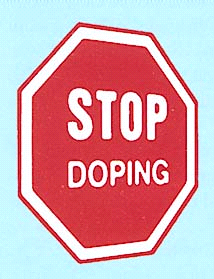 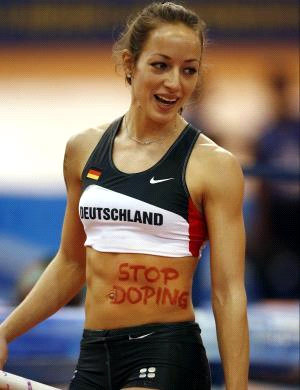 Αποτελέσματα έρευναςΣτα πλαίσια της εργασίας αυτής διεξήγαμε μία ερεύνα με ερωτηματολόγια πάνω στο θέμα του project μας. Ακολουθούν σε στατιστικά οι απαντήσεις ο που λάβαμε (30 άτομα συμμετείχαν):1)Πιστεύετε ότι οι αθλητές αποτελούν είδος εμπορεύματος;2) Γιατί οι χορηγοί δίνουν χρήματα στον αθλητισμό;3) Πως επηρεάζουν τα ΜΜΕ τον αθλητισμό;4)Ποιο είναι το μεγαλύτερο όφελος των Ολυμπιακών αγώνων για ένα κράτος;5) Η εξάρτηση του αθλητισμού από την οικονομία την τελευταία δεκαετία είναι:6)Τα τυχερά παιχνίδια επηρεάζουν τον αθλητισμό ουσιαστικά;7)Πιστεύετε ότι πίσω από το αθλητικό ιδεώδες υπάρχει διαφθορά;8) Πιστεύετε ότι πίσω από τον χουλιγκανισμό κρύβονται οικονομικά συμφέροντα;9)Έχει ο αθλητισμός σχέση με την οικονομία μίας χώρας;10) Ποιό άθλημα ασκεί μεγαλύτερη επιρροή στους φιλάθλους στην Ελλάδα;11) Θεωρείς πως η χρήση απαγορευμένων ουσιών (doping) είναι διαδεδομένη στους αθλητές;12)Ποιά ποινή θα πρέπει να επιβάλλεται στους υπαίτιους περιστατικών βίας στα γήπεδα;13) Θεωρείς πως λαμβάνεις σωστή αθλητική παιδεία στο σχολείο;14)Στους Ολυμπιακούς Αγώνες του 2004 έγινε σωστή διαχείριση των οικονομικών πόρων;15) Ποιοι οι βαθύτεροι λόγοι χρήσης αναβολικών από τους αθλητές;Επίλογος-Συμπεράσματα  Η εργασία μας έφτασε στο τέλος της. Μέσω της έρευνάς μας περάσαμε πολύ ωραία αλλά και μάθαμε πράγματα για την κατάσταση του αθλητισμού σήμερα. Καταλήξαμε στο συμπέρασμα ότι τα ιδανικά του αθλητισμού στην Ελλάδα αλλά και σε όλον τον κόσμο έχουν καταρρεύσει, έτσι ώστε να ικανοποιηθούν τα οικονομικά συμφέροντα μεγαλοεπιχειρήσεων.  Φαρμακοδιέγερση, βανδαλισμός, αμέλεια του κράτους προς τον αθλητισμό αλλά και διαστρέβλωση  της εικόνας του από τα ΜΜΕ. Αυτοί είναι οι μεγάλοι σύγχρονοι εχθροί του αθλητισμού οι οποίοι μπορούν να καταπολεμηθούν μόνο με την σωστή αθλητική παιδεία. Λόγω οικονομικών συμφερόντων όμως η Πολιτεία δεν παίρνει τέτοιου είδους μέτρα. Το ερώτημα είναι: Πόσο θα αντέξει ο αθλητισμός αυτά τα αλλεπάλληλα χτυπήματα πριν καταρρεύσει τελείως;Ευχαριστούμε.Βιβλιογραφίαhttp://www.mathima.grhttp://www.imlarisis.grhttp://ente-8.blogspot.grhttp://www.sport-fm.grhttp://www.sporting-heroes.net/http://www.olympiakoi.org/ ολυμπιακοί αγώνεςhttp://www.olympic.org/ Επίσημος ιστότοπος  ΔΟΕhttp://www.doping-prevention.sp.tum.deGoogle Εικόνες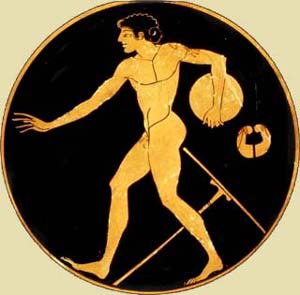 